Παρασκευή 27/3/2020                                    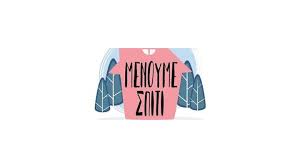 Γεια σας παιδιά! Τι κάνετε; Ελπίζω να είστε όλοι καλά και εσείς και οι οικογένειές σας. Εφόσον δε μπορούμε να τα λέμε από κοντά, για κάποιο διάστημα θα τα λέμε από εδώ. Να κάνετε την παρακάτω άσκηση για να θυμηθούμε το Power Point! Άσκηση:Δημιουργήστε ένα φάκελο στην Επιφάνεια Εργασίας με το όνομά σας.Ανοίξτε το Power Point.Επιλέγω διάταξη Τίτλος και περιεχόμενο. Στον τίτλο γράφουμε: «ΜΕΝΟΥΜΕ ΣΠΙΤΙ», με χρώμα γραμματοσειράς κόκκινο και μέγεθος 32. Ανοίγω το google.gr  και βρίσκω τη γνωστή εικόνα ΜΕΝΟΥΜΕ ΣΠΙΤΙ και την αποθηκεύω στο φάκελο μου. Έπειτα την εισάγω κάτω από τον τίτλο στην 1η διαφάνεια.Στην επόμενη διαφάνεια διατηρούμε την ίδια διάταξη. Στον τίτλο γράφουμε κάτι που κάνουμε στο σπίτι μας τώρα που είναι κλειστά τα σχολεία π.χ. τίτλος: ΔΙΑΒΑΖΩ ΒΙΒΛΙΑ και κάτω από τον τίτλο εισάγω σχετική εικόνα που θα βρω στο ίντερνετ. Με τον ίδιο τρόπο θα δημιουργήσω άλλες 5 διαφάνειες (σύνολο 7 διαφάνειες).Στη συνέχεια επιλέγω εφέ κίνησης  της επιλογής μου. Αν θέλετε μπορείτε να βάλετε διαφορετικό εφέ σε κάθε διαφάνεια.Έπειτα επιλέξτε η εναλλαγή των διαφανειών να γίνεται αυτόματα σε 00:02 sec. Τέλος αποθηκεύω την εργασία μου στο φάκελό μου και πατάω Προβολή.  Όποιος μπορεί να στείλει την απάντηση με την άσκηση στο mail του σχολείου:  mail@4dim-amfiss.fok.sch.gr.  Δεν είναι υποχρεωτικό! Καλή Επιτυχία!Αργυρώ Καλλία ΠΕ 86 